Дидактическое пособие«Стрелочку покрути, правильный ответ укажи»Пособие было создано для закрепления познаний по лексическим темам: "Дикие и домашние животные", "Одежда", "Фрукты и овощи", "Мебель".Детям предлагается вариант игры, в итоге которой формируется умение различать, верно называть предметы, обобщать предметы по темам, систематизировать.Изготовления пособия:Сделала из картона круг и стрелочку.Стрелочку закрепила в центре круга при помощи винтика.Приготовила накладные картонные круги с изображением предметов по темам.Играться можно при помощи использования загадок, вопросов, как без помощи других, так и в процессе коллективной работе воспитателя и детей. Дети находят верный ответ при помощи стрелочки.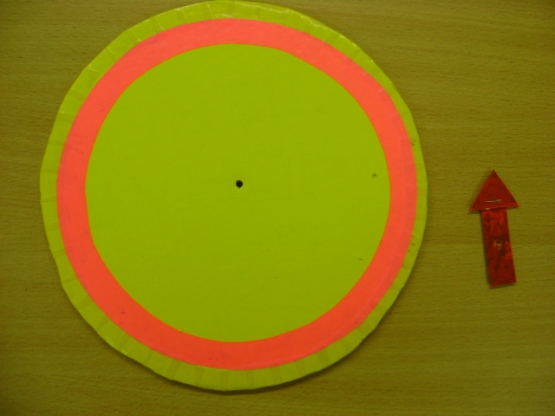 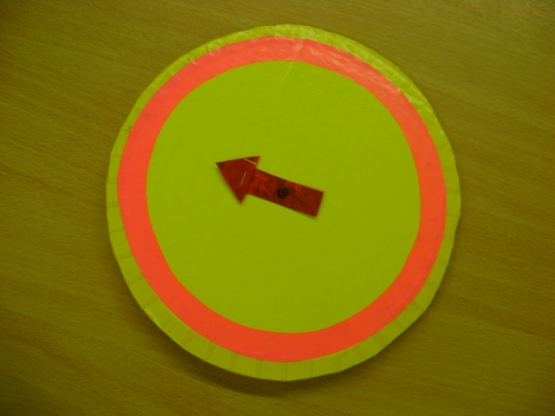 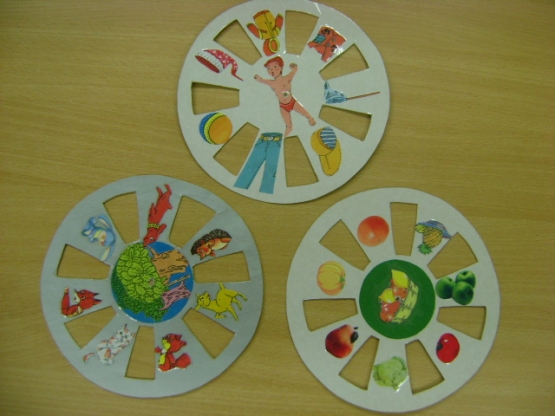 